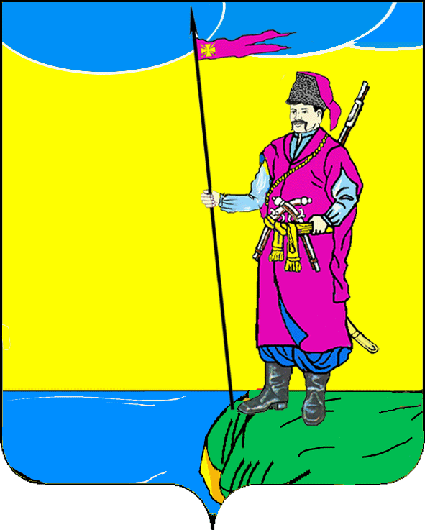  АДМИНИСТРАЦИЯ ПЛАСТУНОВСКОГО СЕЛЬСКОГО ПОСЕЛЕНИЯ ДИНСКОГО РАЙОНАПОСТАНОВЛЕНИЕот 02.03.2017						                                         № 47станица ПластуновскаяОб утверждении Перечня муниципальных услуг, предоставляемых органами администрации Пластуновского сельского поселения Динского района, посредством информирования, приема и выдачи документов бюджетным учреждением муниципального образования Динской район «Многофункциональный центр предоставления государственных и муниципальных услуг населению Динского районаВ целях реализации Федерального закона от 27.07.2010 № 210-ФЗ «Об организации предоставления государственных и муниципальных услуг», руководствуясь Уставом Пластуновского сельского поселения Динского района п о с т а н о в л я ю:1. Утвердить перечень муниципальных услуг, предоставляемых органами администрации Пластуновского сельского поселения Динского района, посредством информирования, приема и выдачи документов бюджетным учреждением муниципального образования Динской район Многофункциональный центр предоставления государственных и муниципальных услуг населению Динского района (приложение);2. Признать утратившим силу. постановление администрации Пластуновского сельского поселения Динского района от 06.10.2014 № 364 «Об утверждении Перечня муниципальных услуг, предоставляемых органами администрации Пластуновского сельского поселения Динского района, посредством информирования, приема и выдачи документов бюджетным учреждением муниципального образования Динской район «Многофункциональный центр предоставления государственных и муниципальных услуг населению Динского района»;3. Специалисту 1 категории общего отдела администрации Пластуновского сельского поселения Динского района А.Р. Маликову обнародовать настоящее постановление в установленном порядке и разместить на официальном сайте администрации Пластуновского сельского поселения Динского района в сети «Интернет».4. Контроль за выполнением настоящего постановления оставляю за собой.5. Настоящее постановление вступает в силу со дня его официального обнародования.И.о главы Пластуновского сельского поселения							К.Г. ЗименкоЛИСТ СОГЛАСОВАНИЯпроекта постановления администрации Пластуновского сельского поселения Динского района от ____________№ ______«Об утверждении Перечня муниципальных услуг, предоставляемых органами администрации Пластуновского сельского поселения Динского района, посредством информирования, приема и выдачи документов бюджетным учреждением муниципального образования Динской район «Многофункциональный центр предоставления государственных и муниципальных услуг населению Динского района»Составитель проекта:Специалист 2 категории Отдела ЖКХ, земельных и Имущественных отношений                                                И.В. Калинина«___»_______________2017  годаСогласован: Начальник общего отдела                                                    Ю.И. Петренко«___»_______________2017  года